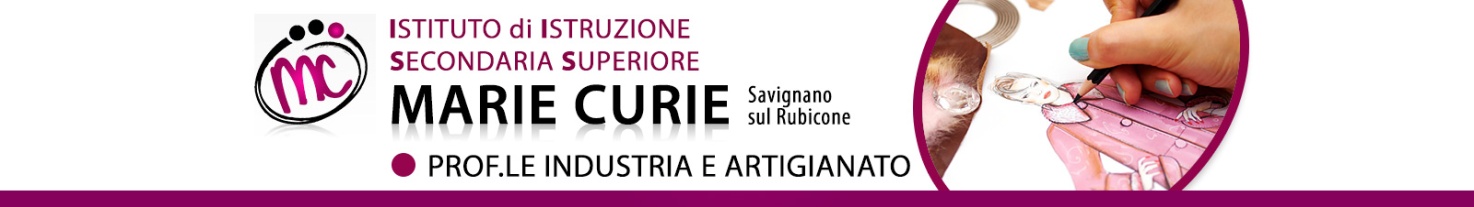 Programmazione didattica annuale“Industria ed artigianato per il Made in Italy”Anno Scolastico _____/___Docente Prof./ Prof.ssa …………………………..….Materia di insegnamento …………………….….…..Classe PRIMA sez. .......;    Classe SECONDA sez. ……….Corso Professionale Indirizzo “Industria e artigianato per il Made in Italy” (D.Lgs. 61/2017)DESCRIZIONE SINTETICA Il diplomato di istruzione professionale nell'indirizzo "Industria e artigianato per il “Made in Italy" interviene con autonomia e responsabilità, esercitate nel quadro di azione stabilito e delle specifiche assegnate, nei processi di lavorazione, fabbricazione, assemblaggio e commercializzazione di prodotti industriali e artigianali, nonché negli aspetti relativi alla ideazione, progettazione e realizzazione dei prodotti stessi, anche con riferimento alle produzioni tipiche locali. Le sue competenze tecnico-professionali sono riferite ad aree di attività specificamente sviluppate in relazione alle esigenze espresse dal territorio e gli consentono di intervenire nei processi industriali ed artigianali con adeguate capacità decisionali, spirito di iniziativa e di orientamento anche nella prospettiva dell’esercizio di attività autonome nell’ambito dell’imprenditorialità giovanile.Risultati di apprendimento in termini di Competenze (*)Abilità(*)Conoscenze/Contenuti ed Argomenti relativi alla programmazione per U.D.A.Scansione temporale delle Unità di Apprendimento (U.d.A.)Metodologie: strategie educative, strumenti, tecniche e tempi di lavoro, attività di laboratorio e relative verifiche, attività di progetto, didattica innovativa attraverso l’uso delle LIM, forme di apprendimento attraverso la didattica laboratoriale, strutturazione di prove comuni ecc. Indicazioni relative alla gestione di eventuali contenuti erogati mediante la DDI.Strumenti e metodologie per la valutazione degli apprendimenti.Attività di supporto ed integrazione. Iniziative di recupero e approfondimento.Eventuali altre attività (progetti specifici, forme di apprendimento di eccellenza per gruppi di allievi, sperimentazione di didattiche alternative, moduli specifici e strumenti compensativi per allievi DSA/BES/Disabili)Sviluppo di contenuti inerenti l’ insegnamento dell’Educazione Civica. Tali contenuti andranno integrati, per gli studenti del BIENNIO nell’ambito delle ore previste, anche con moduli di orientamento formativo degli studenti (eventualmente anche con attività extracurricolari) ai sensi di quanto previsto dal DE.M. 63/2023. Monte ore dedicato______________Gestione della quota di potenziamento (se prevista): elementi e suggerimenti emersi nelle riunioni di dipartimento, accordi con vari docenti, attività progettuali e iniziative funzionali alle esigenze della classe (e/o gruppo di allievi) e dell’Istituto LA VALUTAZIONEAi fini del passaggio al nuovo sistema IP, la valutazione si effettuerà secondo quanto previsto dall’attuale normativa (D.P.R. 122/09 e s.m.i.). La valutazione è effettuata in modo da accertare il livello delle competenze, abilità e conoscenze maturate dallo studente in relazione alle Unità di Apprendimento (U.D.A.) nelle quali è strutturato il P.F.I. Tali U.A. costituiscono il riferimento per la valutazione, la certificazione e il riconoscimento dei crediti posseduti dallo studente, anche in ragione di eventuali passaggi tra i sistemi di istruzione.(**) Il P.F.I. è effettuato al primo anno di frequenza del percorso IP ed è aggiornato per tutta la durata del percorso scolastico. Al termine del 1^ anno, le istituzioni IP effettuano una valutazione intermedia concernente i risultati delle UDA inserite nel PFI. Se dovessero emergere delle carenze, il consiglio di classe provvede alla revisione del PFI e definisce le relative misure di recupero, sostegno ed eventuale riorientamento da attuare nell’ambito della quota delle 264 ore nel biennio (*) «Conoscenze»: risultato dell'assimilazione di informazioni attraverso l'apprendimento. Le conoscenze sono un insieme di fatti, principi, teorie e pratiche relative ad un settore di lavoro o di studio. Nel contesto del Quadro europeo delle qualifiche le conoscenze sono descritte come teoriche e/o pratiche. (*) «Abilità»: indicano le capacità di applicare conoscenze e di utilizzare know-how per portare a termine compiti e risolvere problemi. Nel contesto del Quadro europeo delle qualifiche le abilità sono descritte come cognitive (comprendenti l'uso del pensiero logico, intuitivo e creativo) o pratiche (comprendenti l'abilità manuale e l'uso di metodi, materiali, strumenti). (*) «Competenze»: comprovata capacità di utilizzare conoscenze, abilità e capacità personali, sociali e/o metodologiche, in situazioni di lavoro o di studio e nello sviluppo professionale e personale. Nel contesto del Quadro europeo delle qualifiche le competenze sono descritte in termini di responsabilità e autonomia.Strumenti didattici utilizzati (Libri di testo in adozione, testi consigliati, dispense del docente, manuali tecnici, materiale per la didattica laboratoriale ecc. Eventuali ed ulteriori indicazioni(**) P.F.I. (Piano Formativo Individuale) - Indicazioni per l’Aggiornamento/Revisione del P.F.I.  in ragione di quanto emerso nello scrutinio di Giugno del primo anno di frequenza  dell’Indirizzo IP 